КАЛЕНДАРЬ ДНЕЙ ЕДИНЫХ ДЕЙСТВИЙ  
РОССИЙСКОГО ДВИЖЕНИЯ ДЕТЕЙ И МОЛОДЕЖИ  
на 2023-2024 учебный год  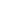 2023 год – 200 лет со дня рождения Константина Дмитриевича  
Ушинского (русский педагог, писатель, основоположник научной  педагогики в России)  2023 год – Год педагога и наставника  СЕНТЯБРЬ  СЕНТЯБРЬ  1  День Знаний  3  День окончания Второй мировой войны  3  День солидарности в борьбе с терроризмом  8  Международный день распространения грамотности  10  Международный день памяти фашизма  13  100 лет со дня рождения советской партизанки Зои  Космодемьянской (1923—1941)  27  День работника дошкольного образования  27  День туризма  ОКТЯБРЬ  ОКТЯБРЬ  1  Международный день пожилых людей  1  Международной музыки  4  День защиты животных  5  День учителя  15  День отца в России  25  Международный день школьных библиотек  НОЯБРЬ  НОЯБРЬ  4  День народного единства  8  День памяти погибших при исполнении служебных  обязанностей сотрудников органов внутренних дел России  20  День начала Нюрнбергского процесса  26  День матери в России  30  День государственного герба Российской Федерации  ДЕКАБРЬ  ДЕКАБРЬ  3  День неизвестного солдата  3  Международный день инвалидов  5  День добровольца (волонтера) в России  8  Международный день художника  9  День героев Отечества  10  День прав человека  12  День Конституции Российской Федерации  25  День принятия Федеральных конституционных законов о  Государственных символах Российской Федерации  ЯНВАРЬ  ЯНВАРЬ  25  День российского студенчества  27  День полного освобождения Ленинграда от фашистской  блокады  27  День освобождения Красной армией крупнейшего «лагеря  
смерти» Аушвиц –Биркенау (Освегцима) – День памяти  
жертв Холокоста  ФЕВРАЛЬ  ФЕВРАЛЬ  2  День разгрома советскими войсками немецко-фашистских  войск в Сталинградской битве  8  День российской науки, 300-летие со времени основания  Российской Академии наук (1724)  15  День памяти о россиянах, исполнявших служебный долг за  пределами Отечества, 35 лет со дня вывода советских войск  
из Республики Афганистан (1989)  21  Международный день родного языка  23  День защитника Отечества  МАРТ  МАРТ  8  Международный женский день  14  450-летие со дня выхода первой «Азбуки» (печатной книги  
для обучения письму и чтению) Ивана Фѐдорова (1574)  18  10 лет со Дня воссоединения Крыма с Россией  27  Всемирный день театра  АПРЕЛЬ  АПРЕЛЬ  7  Всемирный день здоровья  12  День космонавтики  19  День памяти о геноциде советского народа нацистами и их  пособниками в годы Великой Отечественной войны  22  Всемирный жень Земли  27  День российского парламентаризма  МАЙ  МАЙ  1  Праздник весны и труда  9  День Победы  18  Международный день музеев  19  День детских общественных организаций  24  День славянской письменности и культуры  ИЮНЬ  ИЮНЬ  1  День защиты детей  6  День русского языка  12  День России  22  День памяти и скорби  27  День молодежи  ИЮЛЬ  ИЮЛЬ  8  День семьи, любви и верности  28  День военно-морского флота  АВГУСТ  АВГУСТ  10  День физкультурника  22  День государственного флага Российской Федерации  27  День российского кино  